МУНИЦИПАЛЬНОЕ БЮДЖЕТНОЕ ОБЩЕОБРАЗОВАТЕЛЬНОЕ УЧРЕЖДЕНИЕ ГОРОДА РОСТОВА-НА-ДОНУ«ЛИЦЕЙ № 57 ИМЕНИ ГЕРОЯ СОВЕТСКОГО СОЮЗА БЕЛЬГИНА А.А.»П Р И К А З      31.08.2022                                                  №  333Об организации питанияобучающихся 1-11 классовв 2022-2023 учебном году           Питание обучающихся общеобразовательных учреждений организовано в соответствии со ст. 37 Федерального Закона от 29.12.2012 № 273-ФЗ «Об образовании в Российской Федерации», санитарно-эпидемиологическим правилами и нормами СанПиН 2.3/2.4.3590-20 «Санитарно- эпидемиологические требования к организации общественного питания населения», согласно муниципальной программе «Развитие системы образования города Ростова-на-Дону», утвержденной постановлением Администрации города Ростова-на-Дону от 28.12.2018 № 1363, на основании приказа Управления образования города Ростова-на-Дону № YOПP - 664 от 10.08.2022г., на основании приказа MKY «Отдел образования Ленинского района г. Ростова-на-Дону от 11.08.2022г. № 165, с целью организации полноценного горячего питания обучающихся общеобразовательных учреждений в 2022/2023 учебном году                                                  ПРИКАЗЫВАЮ:               1.Ответственной за питание в MБOУ «Лицей № 57» Семеновой С.В.Организовать в MБOУ «Лицей № 57» с 01.09.2022 согласно постановлениям Администрации города Ростова-на-Дону от 10.04.201З №  З75 «Об утверждении Порядка предоставления бесплатного питания обучающимся в муниципальных общеобразовательных учреждениях города Ростова-на-Дону» (ред. от 09.03.2022) и от 31.08.2020 № 906 «О нормативе стоимости бесплатного горячего питания для обучающихся муниципальных общеобразовательных учреждений города Ростова-на-Дону» бесплатное горячее питание обучающихся следующих категорий:Обучающиеся по образовательным программам начального общего образования - в виде завтрака на ежедневную сумму 76,45 руб. или обеда на ежедневную сумму 107,03 руб. (в зависимости от смены обучения);Обучающиеся по образовательным программам основного общего и среднего общего образования, включенные в списки малообеспеченных семей, являющихся получателями пособия на ребенка, согласно Областному закону от 22.10.2004 № 176-3C «О пособии на ребенка гражданам, проживающим натерритории Ростовской области» (далее - получатели пособия на ребенка), в исключительных случаях - обучающихся из семей, находящихся в социально опасном положении, детей, прибывших с родителями (законными представителями) на территорию муниципального образования «Город Ростов-на-Дону» из других территорий в связи со сложившейся на данных территориях ситуации - в виде завтрака или обеда на ежедневную сумму 90,13 руб.;                  1.1.3.Обучающиеся с ограниченными возможностями  здоровья - в видезавтрака и обеда. Стоимость двухразового бесплатного питания для детей, обучающимся по образовательным программам начального общего образования указана в пункте 1.1.1., для обучающихся по образовательным программам основного общего и среднего общего образования - 216,31 руб.1.1.4.Обучающимся с ограниченными возможностями здоровья, родителям (законным представителям) обучающихся с ограниченными возможностями здоровья взамен горячего бесплатного двухразового питания предоставляется выплата его стоимости в случаях, если обучение по адаптированным основным общеобразовательным программам обучающихся с ограниченными возможностями здоровья организовано муниципальными общеобразовательными учреждениями на дому.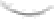 Обеспечить питание обучающихся, не относящихся к вышеуказанным категориям, за счет родительских средств.1.2.1. Предоставить возможность осуществлять безналичную оплату питания. Обеспечить исполнение в пределах компетенции:статьи 37 Федерального Закона от 29.12.2012 № 273-ФЗ «Об образовании в Российской Федерации»;СанПиН 2.3/2.4.3590-20 «Санитарно-эпидемиологические требования к организации общественного питания населения»  (далее - СанПиН 2.3/2.4.3590-20);рекомендаций по организации питания обучающихся общеобразовательных организаций МР 2.4.0179-20, разработанные Федеральной службой по надзору в сфере защиты прав потребителей и благополучия человека (далее - МР 2.4.0179-20);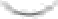 постановления Администрации города Ростова-на-Дону от 10.04.2013	№ 375 «Об утверждении Порядка предоставления бесплатного питания обучающимся в муниципальных общеобразовательных учреждениях города Ростова-на-Дону»;административного регламента № AP-087-14-T муниципальной услуги «Организация питания обучающихся из малообеспеченных семей в общеобразовательных учреждениях», утвержденного постановлением Администрации города Ростова-на-Дону от 06.02.2019 № 59 (ред. От 09.03.2022).Обеспечить личный контроль за организацией питания обучающихся общеобразовательных учреждений с целью обеспечения полноценным горячим питанием не менее 95%.Обеспечить во исполнение п.8.2 СанПиН 2.3/2.4.3590-20, на основании заявления родителей (законных представителей) несовершеннолетних и медицинского заключения врача-педиатра детей, нуждающихся в лечебном и диетическом питании, соблюдение следующих требований:лечебное и диетическое питание должно быть организовано в соответствии с предоставленными родителями (законными представителями) назначениями лечащего врача. Индивидуальное меню должно быть разработано специалистом-диетологом с учетом заболевания ребенка (по назначениям лечащего врача);контроль должностных лиц за выдачей рациона питания согласно разработанному меню;     -    создать условия для употребления детьми, нуждающимся в лечебном и диетическом питании, готовых домашних блюд, предоставленных родителями детей, в обеденном зале, оборудованных стола ли, стульями, холодильником для временного хранения данных готовых блюд и микроволновыми печами для их разогрева.Обеспечить проведение совместно с представителями предприятий общественного питания, медработниками разъяснительной работы с родителями по вопросам здорового питания.Обеспечить ежедневную актуализацию раздела «Горячее питание» на официальном сайте лицея в соответствии с рекомендациями министерства общего и профессионального образования Ростовской области. Размещение ежедневного меню для обучающихся 1-4 классов для автоматического мониторинга по установленной форме, фотографий готовых блюд, видео и фотоматериалов об итогах родительского контроля.Информировать родителей с использованием информационных стендов, мессенджеров о порядке организации бесплатного горячего питания обучающихся начальной школы, предоставления бесплатного горячего питания обучающимся из малообеспеченных и находящихся в социально опасном положении семей, обучающихся с ограниченными возможностями здоровья, о порядке предоставления компенсации взамен горячего питания детям с ограниченными возможностями здоровья, обучающимся на дому.Обеспечить контроль за исполнением предприятиями общественного питания п.4.2. рекомендаций по организации питания обучающихся общеобразовательных организаций МР 2.4.0179-20 в части реализации мероприятий, направленных на охрану здоровья обучающихся.Обеспечить реализацию механизма привлечения родительских средств, через систему предварительных заказов.Обеспечить регулярный родительский контроль за питанием школьников путем включения их в состав комиссий в соответствии с методическими рекомендациями «Родительский контроль за организацией горячего питания детей в общеобразовательных организациях» (МР 2.4.0180-20 от 18.05.2020) и Методическими рекомендациями (Порядком) «Создание условий для участия родителей (законных представителей) в контроле за организацией питания обучающихся в общеобразовательных организациях»,разработанными министерством просвещения Российской Федерации в 2021 году.1.12.Утвердить  график питания с учетом количества посадочных мест. (Приложение № 1).        2. Классным руководителям 1-11 классов: проводить работу по пропаганде здорового питания среди обучающихся через проведение Уроков здорового питания с использованием образовательного pecypca для освоения обучающейся программы по вопросам здорового питания, размещенного ФБУН«ФНЦ медико-профилактических технологий управления рисками здоровью населения» (https://fcrisk.ru/courses/), «Завтраков с директором» и других мероприятий.         3.Заместителю директора по АХР Маршевой А.В.   обеспечить технический контроль исправности технологического оборудования согласно п. 3.5. рекомендаций по организации питания обучающихся общеобразовательных организаций МР 2.4.0179-20. По итогам технического контроля составить акты, подписанные членами комиссии и утвержденные руководителем общеобразовательного учреждения. Осуществлять ежедневный контроль за состоянием материально-технической базы  столовой и обеденного зала.          4. Утвердить  комиссию по контролю за организацией и качеством питания, бракеражу готовой продукции в лицее согласно административному регламенту №AP-087-14-T муниципальной услуги «Организация питания обучающихся из малообеспеченных семей в общеобразовательных учреждениях», утвержденного постановлением Администрации города Ростова-на-Дону от 06.02.2019 № 59 для подготовки и передачи в отдел образования материалов для предоставления бесплатного горячего питания обучающиеся 5-11 классов из малообеспеченных и находящихся в социально опасном положении семей, обучающимся 1-11 классов с ограниченными возможностями здоровья, в том числе для выплаты стоимости горячего двухразового питания детям с ограниченными возможностями здоровья, обучающимся на дому в следующем составе:               1.   Семенова С.В., зам. директора по УВР, председатель комиссии.                2. Юрасова Е.Р., председатель МО классных руководителей, член комиссии.                3. Сподина В.Е., председатель профсоюзной организации лицея, член комиссии.               4. Савчук Е.С., гл.бухгалтер, член комиссии.               5. Медицинский работник.        5. Утвердить положение о бракеражной комиссии (Приложение № 2)                        6.   Контроль   исполнения   настоящего приказа оставляю за собой.                      Директор лицея                                           О.С. Моисеенко